III) LISTA DE ANEXOS Anexo I: Denuncia presentada por el MJDHC en la FGE, en contra del Coordinador el Centro de Adolescentes Infractores “Virgilio Guerrero”, de Quito. Anexo II:a) Sistema de protección y asistencia a víctimas, testigos y otros participantes en el proceso penal.b) Asistencia dentro del sistema de protección y asistencia a víctimas, testigos y otros participantes en el proceso penal.Anexo IDenuncia presentada por el MJDHC en la FGE, en contra del Coordinador el Centro de Adolescentes Infractores “Virgilio Guerrero”, de Quito.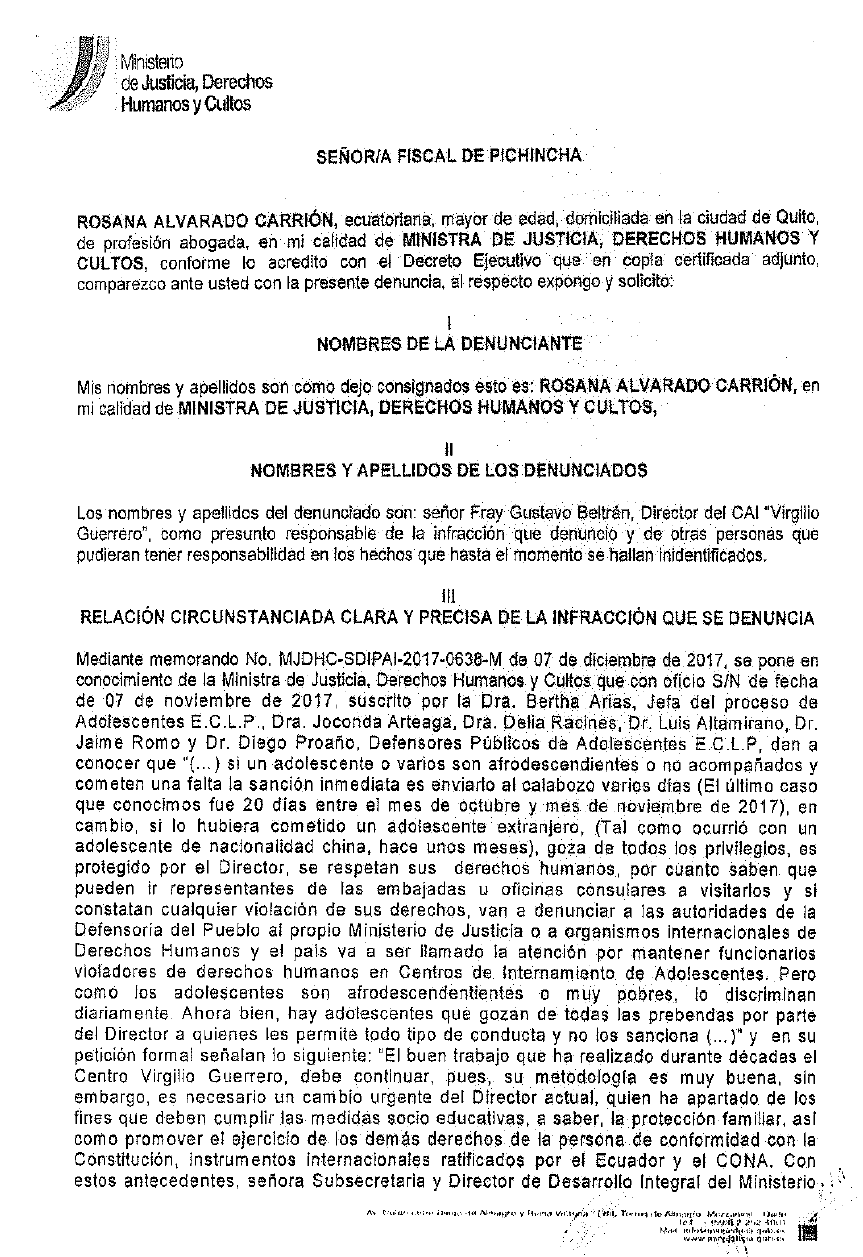 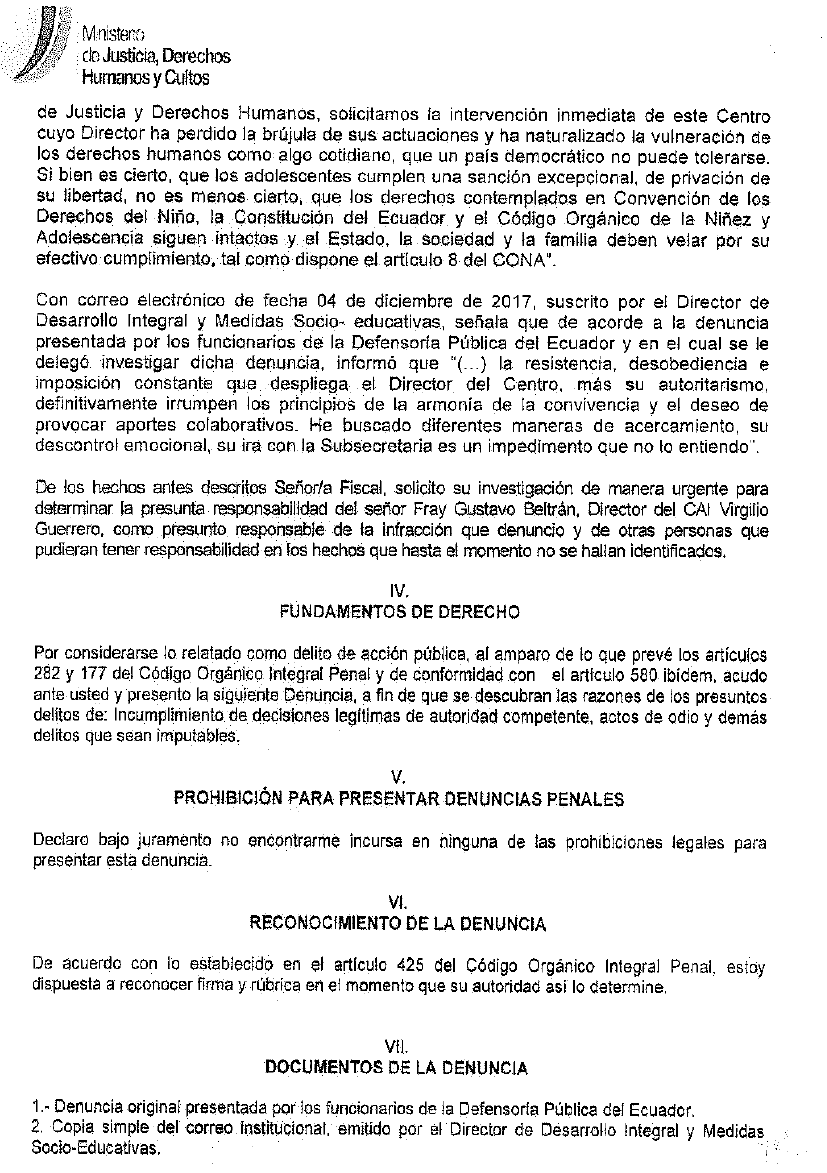 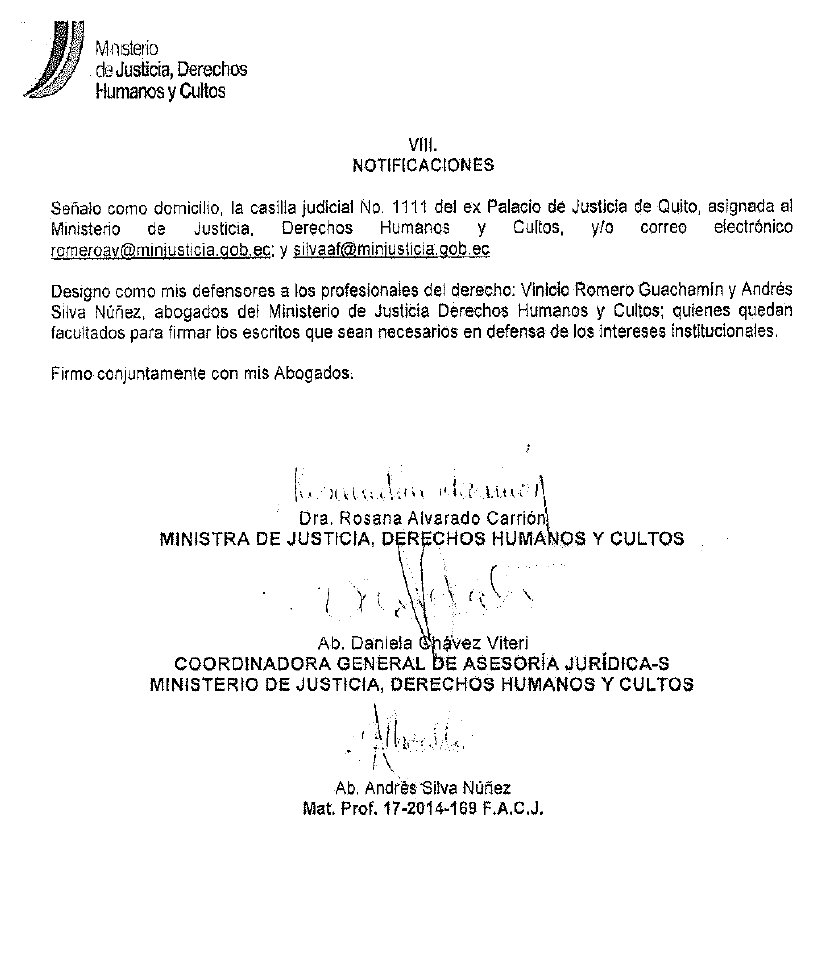 Anexo IIa) Sistema de protección y asistencia a víctimas, testigos y otros participantes en el proceso penal.b) Asistencia dentro del sistema de protección y asistencia a víctimas, testigos y otros participantes en el proceso penal.a) Sistema de protección y asistencia a víctimas, testigos y otros participantes en el proceso penal.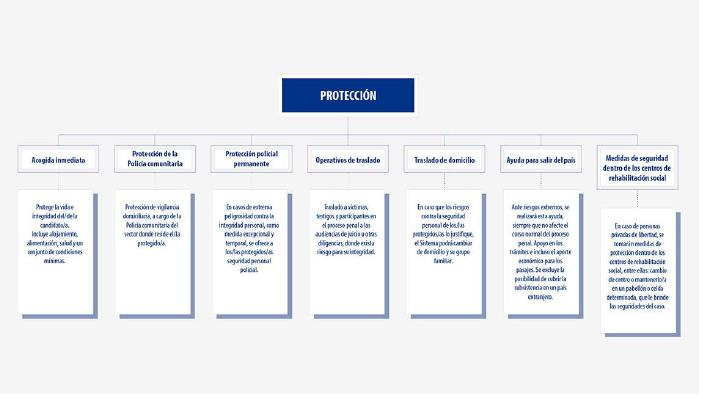 b) Asistencia dentro del sistema de protección y asistencia a víctimas, testigos y otros participantes en el proceso penal.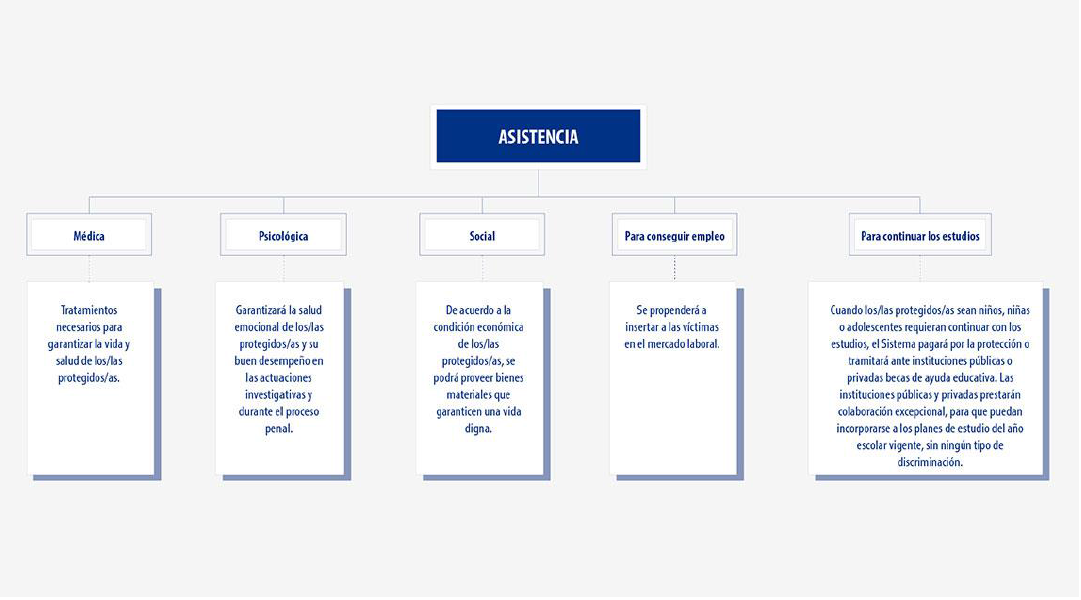 